ФГБОУ ВО КрасГМУим. проф. В.Ф. Войно-Ясенецкого Минздрава РоссииФармацевтический колледжДНЕВНИКпроизводственной практикиНаименование практики  «Организация деятельности аптеки и ее структурных подразделений»Ф.И.О___Годуновой Виктории Александровны ___________________________Место прохождения практики __________________________________________________________________________________________________        (медицинская/фармацевтическая организация, отделение)с «17» июня 2020 г.   по   «01» июля 2020 г.Руководители практики:Общий – Ф.И.О. (его должность) _____________________________________Непосредственный – Ф.И.О. (его должность) ___________________________Методический – Ф.И.О. (его должность) _______________________________Красноярск20201. Цель и задачи прохождения производственной практикиЦель производственной практики «Организация деятельности аптеки и ее структурных подразделений» состоит в закреплении и углублении  теоретической подготовки обучающегося, приобретении им практических  умений, формировании компетенций, составляющих содержание профессиональной деятельности фармацевта.         Задачами являются: Ознакомление с организацией работы фармацевтического персонала по приему рецептов, отпуску по ним лекарственных препаратов, безрецептурному отпуску, фасовочным работам,  получению товаров аптечного ассортимента от поставщиков.Формирование основ социально-личностной компетенции путем    приобретения студентом навыков межличностного общения с фармацевтическим персоналом и клиентами аптечных организаций.Формирование умений  проведения фармацевтической экспертизы рецепта, отпуска товаров аптечного ассортимента, приемки товара, формировании заявок на товары.Формирование практического опыта ведения первичной учетной документации.2. Знания, умения, практический опыт, которыми должен овладеть студент после прохождения практики.Приобрести практический опыт:соблюдение требований санитарного режима, охраны труда, техники безопасности;ведение первичной учетной документации.Освоить умения:организовывать работу по соблюдению санитарного режима, охране труда, технике безопасности и противопожарной безопасности;организовывать прием, хранения , учет, отпуск лекарственных средств и товаров аптечного ассортимента в организациях розничной торговли;пользоваться компьютерным методом сбора, хранения и обработки информации, применяемой в профессиональной деятельности, прикладными  программами обеспечения фармацевтической деятельности.Знать:законодательные акты и другие нормативные документы, регулирующие работу аптечных организаций;хранение,  отпуск (реализация) лекарственных средств, товаров аптечного ассортимента;порядок закупки и приема  товаров от поставщика.3. Тематический план4. График прохождения практики5. Содержание и объем проведенной работы:Тема 1. Организация работы аптеки по приему рецептов и требований медицинских организаций (18 часов)Таблица 1 - Проект рабочего места фармацевта аптеки по приему рецептов.Таблица 2 - Проект рабочего места фармацевта производственной аптеки по приему требований-накладных от медицинской организации.Правила назначения лекарственных препаратов по рецептам:Категории медицинских работников осуществляющих назначение ЛП: лечащий врач, фельдшер, акушерка в случае возложения на них полномочий лечащего врача, индивидуальными предпринимателями, осуществляющими медицинскую деятельность;Медицинская карта пациента содержит сведения о назначенном ЛП;Если пациенту оказывали помощь в стационарных условиях, то назначение ЛП проводится без оформления рецепта, за исключением:А) Единовременного назначения более 5 ЛП одному пациенту;Б) При назначении ЛП, не состоящих в списке ЖНВЛС;В) Нетипичном течении заболевания;Г) Наличии осложнения основной болезни, и/ или сопутствующих болезнях; Д) При назначении нескольких ЛП, если их взаимодействие приводит к снижению эффекта и безопасности и могут создавать возможную угрозу жизни и здоровья пациента.В этих перечисленных случаях назначенные ЛП фиксируются в медицинской карте пациента, заверяется подписью медицинского работника и заведующего отделением ( или уполномоченного лица);При оказании помощи в стационарных условиях, по решению врачебной комиссии назначаются ЛП, не входящие в список ЖНВЛС, если их заменяют из-за индивидуальной переносимости и в случае жизненных показаний. Данное решение заносится в медицинскую карту пациента и в журнал врачебной комиссии;Группы ЛП, на которые запрещается выписывать рецепты индивидуальным предпринимателям, осуществляющим медицинскую деятельность : ЛП, содержащие средства и психотропные вещества, внесенные в список 2 и 3 Перечня.Красный - Аптечный пункт «Губернские аптеки №10»Так же в селе находится КГБУЗ Рыбинская районная больница, что позволяет обратиться в аптеку с рецептами (зеленый)Форма собственности-АО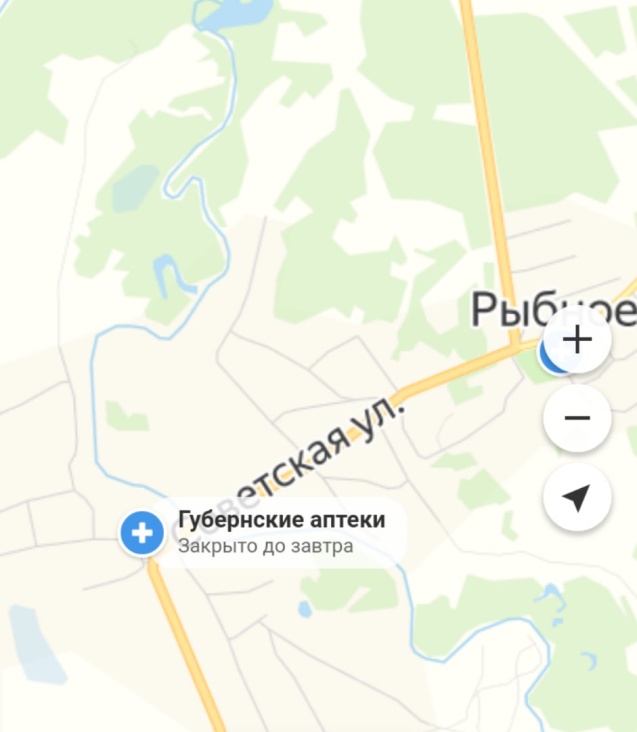 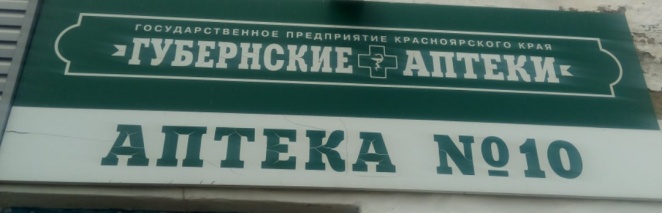 Режим работы: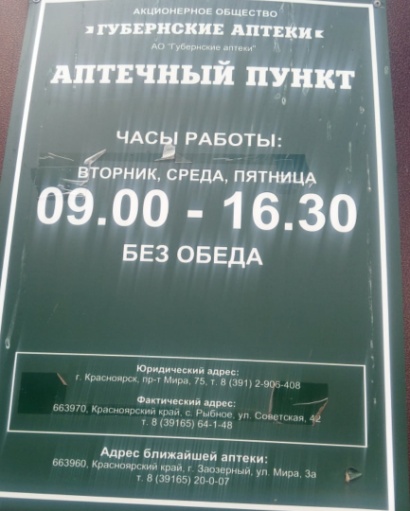 Ассортимент: ЛП, БАД, детское питание, гигиенические средства, парфюмерно-косметические товары, медицинские изделия, минеральные воды, ЛРП.Таблица 3  -  Обязательные и дополнительные реквизиты рецептурных бланков.3.2 Анализ ЛП, отпускаемых по рецептуПамятка по проведению фармацевтической экспертизы рецептурных бланковПроверяем соответствие формы рецептурного бланка выписанному ЛП;Наличие необходимых реквизитов (основные + дополнительные);Правомочность лица, выписавшего рецепт;Срок действия рецепта;Совместимость ингредиентов;Соответствие доз возрасту больного;Соответствие выписанных количеств ЛП установленным нормам отпуска.Порядок действий фармацевта, если рецепт выписан с нарушением установленных правил:1. Регистрируются в журнале (указывают нарушения в рецепте, ФИО медицинского работника, который выписал рецепт, наименование медицинской организации, принятые меры)2. Рецепт отмечается штампом «Рецепт недействителен» и возвращают лицу, который его предоставил.3. О нарушениях оформления рецепта субъект розничной торговли должен проинформировать руководителя медицинской организации, указанной на рецепте.Пример оформления записи в журнале регистрации неправильно выписанных рецептовМинистерство здравоохраненияРоссийской Федерации                          Код формы по ОКУД 3108805                                              Медицинская документацияНаименование (штамп)                          Форма N 148-1/у-88медицинской организации                       Утверждена приказом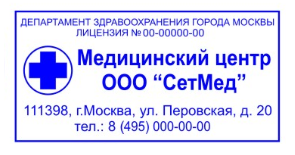                                               Министерства здравоохраненияНаименование (штамп)                          Российской Федерациииндивидуального предпринимателя               от 14 января 2019 г. N 4н(указать адрес, номер и дату лицензии,наименование органа государственнойвласти, выдавшего лицензию)---------------------------------------------------------------------------РЕЦЕПТ  №1                                             ┌ ┐┌ ┐┌ ┐┌ ┐   ┌ ┐┌ ┐┌ ┐┌ ┐┌ ┐                                       Серия  0  0  0  7   N 7  6  6  7  1                                             └ ┘└ ┘└ ┘└ ┘   └ ┘└ ┘└ ┘└ ┘└ ┘"20" ___________06_________ 2020 г.(дата оформления рецепта)                 (взрослый, детский - нужное подчеркнуть)Фамилия, инициалы имени и отчества (последнее - при наличии)Пациента Логвиненко Я.А_____________________________________________________Дата рождения 19 лет_____________________________________________________Адрес  места  жительства  или  N  медицинской карты амбулаторного пациента,получающего медицинскую помощь в амбулаторных условиях 336652_____________Фамилия, инициалы имени и отчества (последнее - при наличии)лечащего врача (фельдшера, акушерки) Годунова В.А.________________________Руб.          Коп.           Rp:.................................Codeini 0,008........................................................Coffeini 0,05........................................................Naproxeni 0,1. ......................................................Metamizoli Natrii 0,3................................................Phenobarbitali 0,01..................................................D.t.d. №10..........................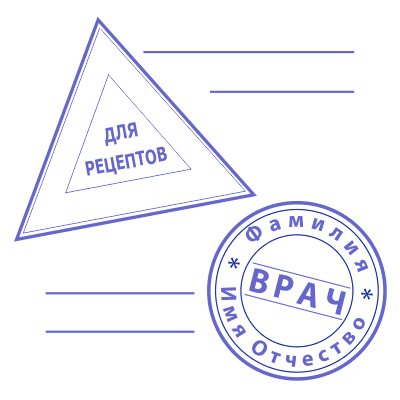 .................................S: По 1 таблетке при болях....................................................................................................................................................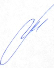 ---------------------------------------------------------------------------Подпись и печать лечащего врача                        М.П. (подпись фельдшера, акушерки)                   Рецепт действителен в течение 15 днейОборотная сторонаАО Губернские аптекиАптека №10«Пенталгин – Н»№10, 1 упаковкаОтпустил: Годунова В.А.Министерство здравоохранения              Код формы по ОКУД                                                                      Российской Федерации                          Код учреждения по ОКПО                                              Медицинская документацияНаименование (штамп)                          Форма N 107-1/умедицинской организации                       Утверждена приказом                                              Министерства здравоохраненияНаименование (штамп)                          Российской Федерациииндивидуального предпринимателя               от 14 января 2019 г. N 4н(указать адрес, номер и дату лицензии,наименование органа государственнойвласти, выдавшего лицензию)---------------------------------------------------------------------------                                  РЕЦЕПТ №2                 (взрослый, детский - нужное подчеркнуть)                          "_20_" __июня____ 2020 г.Фамилия, инициалы имени и отчества (последнее - при наличии)пациента Саманаев Е.А.         ____________________________________________Дата рождения _30.01.1997 _________________________________________________Фамилия, инициалы имени и отчества (последнее - при наличии)лечащего врача (фельдшера, акушерки) _Логвиненко Я.А. _____________________руб.|коп.|Rp. Tabl.Bisoprololi 10mg............D.t.d.№50..................................S. по 1 таблетке 1 раз в день.......................-------------------------------------------------------руб.|коп.|Rp...............................................................................-------------------------------------------------------руб.|коп.|Rp...............................................................................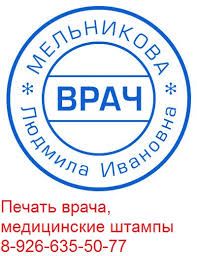 -------------------------------------------------------Подпись                                                     М.П. и печать лечащего врача(подпись фельдшера, акушерки)    Рецепт действителен в течение 60 дней, до 1 года (______два____)                (нужное подчеркнуть)                  (указать количество                                                             месяцев)Оборотная сторонаАО Губернские аптекиАптека №10Бисопролол 10мг№50, 1 упаковкаОтпустил: Годунова В.А.СПЕЦИАЛЬНЫЙ РЕЦЕПТУРНЫЙ БЛАНКНА НАРКОТИЧЕСКОЕ СРЕДСТВО ИЛИ ПСИХОТРОПНОЕ ВЕЩЕСТВОМинистерство здравоохранения                   Код формы по ОКУДРоссийской Федерации                           Медицинская документация                                               Форма N 107/у-НП,                                               утвержденная приказом                                               Министерства здравоохранения    штамп медицинской организации              Российской Федерации                                               от ___________ N ___________                                  РЕЦЕПТ №3                                           ┌─┬─┬─┬─┐     ┌─┬─┬─┬─┬─┬─┐                                     Серия │3 9│9│9│ N   │3│1 6│1│5 0│                                            └─┴─┴─┴─┘     └─┴─┴─┴─┴─┴─┘                                               20_" __июня____ 2020 г.                                              (дата выписки рецепта)                 (взрослый, детский - нужное подчеркнуть)Ф.И.О. пациента __ Герасимов Андрей Павлович         ______________Возраст ____35_______________________________________________________________Серия и номер полиса обязательного медицинского страхования _4146557____Номер медицинской карты __655758___________________________________Ф.И.О. врача(фельдшера, акушерки) __Годунова Виктория Александровна _____________Rp: ..Sol. Buprenorphini 0,03%-1,0.............................................D.t.d №10 in amp...................................................      S.Вводить в/м или в/в медленно по 300 мкг с интервалом 6-8ч.Подпись и личная печать врача(подпись фельдшера, акушерки) _____________________________________________                                                                     М.П.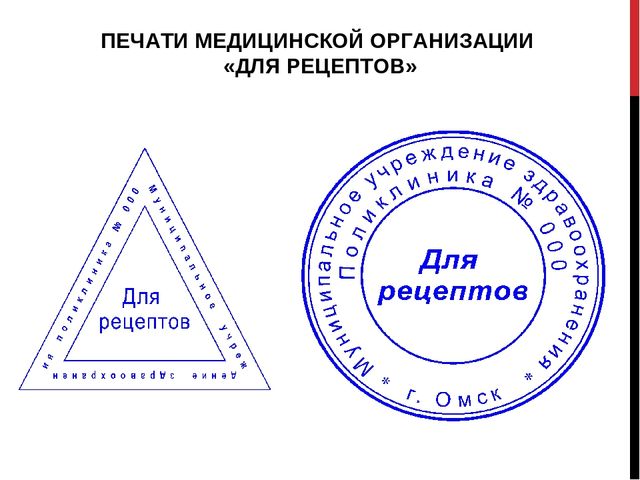 Ф.И.О. и подпись уполномоченного лица медицинской организации _____________                           Горбатенко Виктор Павлович                                                          М.П.Отметка аптечной организации об отпуске ______________________________________________________________________________________________________________Ф.И.О. и подпись работника аптечной организации ______________________________________________________________________________________________________                                                                     М.П.Срок действия рецепта 15 днейОборотная сторонаАО Губернские аптекиАптека №10Бупренорфин 0,03%-1,0№10, 1 упаковкаОтпустил: Годунова В.А.Министерство здравоохраненияРоссийской Федерации                          Код формы по ОКУД 3108805                                              Медицинская документацияНаименование (штамп)                          Форма N 148-1/у-88медицинской организации                       Утверждена приказом                                              Министерства здравоохраненияНаименование (штамп)                          Российской Федерациииндивидуального предпринимателя               от 14 января 2019 г. N 4н(указать адрес, номер и дату лицензии,наименование органа государственнойвласти, выдавшего лицензию)---------------------------------------------------------------------------РЕЦЕПТ  №4                                             ┌ ┐┌ ┐┌ ┐┌ ┐   ┌ ┐┌ ┐┌ ┐┌ ┐┌ ┐                                       Серия  0  0  0  9   N 4  6  6  5  9                                             └ ┘└ ┘└ ┘└ ┘   └ ┘└ ┘└ ┘└ ┘└ ┘"20" ___________06_________ 2020 г.(дата оформления рецепта)                 (взрослый, детский - нужное подчеркнуть)Фамилия, инициалы имени и отчества (последнее - при наличии)Пациента Логвиненко Я.А_____________________________________________________Дата рождения 59 лет_____________________________________________________Адрес  места  жительства  или  N  медицинской карты амбулаторного пациента,получающего медицинскую помощь в амбулаторных условиях 336652_____________Фамилия, инициалы имени и отчества (последнее - при наличии)лечащего врача (фельдшера, акушерки) Годунова В.А.________________________Руб.          Коп.           Rp:.................................Tabl. Tianeptini 0,0125.......................................................D.t.d. 30.....................................................................S: По 1 таблетке 3 раза в сутки перед едой...............................................................................................................................................................---------------------------------------------------------------------------Подпись и печать лечащего врача                        М.П. (подпись фельдшера, акушерки)                   Рецепт действителен в течение 15 днейОборотная сторонаАО Губернские аптекиАптека №10Тианептин 0,0125№30, 1 упаковкаОтпустил: Годунова В.А.Министерство здравоохранения              Код формы по ОКУД                                                                      Российской Федерации                          Код учреждения по ОКПО                                              Медицинская документацияНаименование (штамп)                          Форма N 107-1/умедицинской организации                       Утверждена приказом                                              Министерства здравоохраненияНаименование (штамп)                          Российской Федерациииндивидуального предпринимателя               от 14 января 2019 г. N 4н(указать адрес, номер и дату лицензии,наименование органа государственнойвласти, выдавшего лицензию)---------------------------------------------------------------------------                                  РЕЦЕПТ №5                 (взрослый, детский - нужное подчеркнуть)                          "_20_" __июня____ 2020 г.Фамилия, инициалы имени и отчества (последнее - при наличии)пациента Лимонова А.А.         ____________________________________________Дата рождения _30.01.1997 _________________________________________________Фамилия, инициалы имени и отчества (последнее - при наличии)лечащего врача (фельдшера, акушерки) _Логвиненко Я.А. _____________________руб.|коп.|Rp. Bromdihydrochlorphenylbenzodiazepini 0,025..............D.t.d.№510 in tabl......................................S. по 1 таблетке на ночь....................-------------------------------------------------------руб.|коп.|Rp...............................................................................-------------------------------------------------------руб.|коп.|Rp...............................................................................-------------------------------------------------------Подпись                                                     М.П. и печать лечащего врача(подпись фельдшера, акушерки)    Рецепт действителен в течение 60 дней, до 1 года (____два______)                (нужное подчеркнуть)                  (указать количество                                                             месяцев)Оборотная сторонаАО Губернские аптекиАптека №10Бромдигидрохлордиазепин 0,025№10, 1 упаковкаОтпустил: Годунова В.А.Тема 2. Организация бесплатного и льготного отпуска лекарственных препаратов (12 часов).Алгоритм для проведения фармацевтической экспертизы рецептов на льготный отпуск лекарственных препаратов:1Министерство здравоохранения                                   Российской Федерации                                  ┌─┬─┬─┬─┬─┐                                       Штамп   │1│0│2│4│6│                                       Код     └─┴─┴─┴─┴─┘медицинской организации┌─┬─┬─┬─┬─┬─┬─┬─┬─┬─┬─┬─┬─┬─┬─┐│4│5│2│2│3│0│0│5│ │ │ │ │ │ │ │└─┴─┴─┴─┴─┴─┴─┴─┴─┴─┴─┴─┴─┴─┴─┘        ┌─┬─┬─┬─┬─┐Штамп   │ │ │ │ │ │Код     └─┴─┴─┴─┴─┘индивидуального предпринимателя┌-┬─┬─┬─┬─┬─┬─┬─┬─┬─┬─┬─┬─┬─┬─┐│ │ │ │ │ │ │ │ │ │ │ │ │ │ │ │└─┴─┴─┴─┴─┴─┴─┴─┴─┴─┴─┴─┴─┴─┴─┘ РЕЦЕПТ    Серия 0414 N __5658___ Дата оформления:  23  06    2020 г. Фамилия, инициалы имени и отчества (последнее - при наличии)                                                                                                            ┌─┬─┐ ┌─┬─┐  пациента Логвиненко Яна Яковлевна Дата рождения      │0│5│ │0│8│ 1998                                                      └─┴─┘ └─┴─┘ Номер  медицинской  карты   пациента,  получающего  медицинскую   помощь  вамбулаторных условиях ________________________66854_____________________________Фамилия, инициалы имени и отчества (последнее - при наличии)лечащего врача (фельдшера, акушерки) _____________Годунова В.А. Руб.  Коп.  Rp:Clonidini 0,000075....................................................................... ... ... .. D.t.d. № 12 in tabl.... ... ... ... ... ... ... ... ... ... ... ... ... ...Signa:Внутрь по 1 таблетке при кризе.... ... ... ... ... ... ... ... ... ... ... ... ... ... .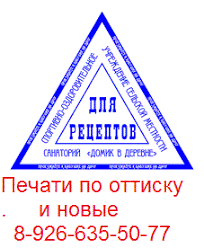 ───────────────────────────────────────────────────────────────────────────Подпись и печать лечащего врача                        М.П.(подпись фельдшера, акушерки)Рецепт действителен в течение 15 дней, 30 дней, 90 дней (нужное подчеркнуть)---------- (Заполняется специалистом аптечной организации) ---------Оборотная сторона2Министерство здравоохранения                                   Российской Федерации                                  ┌─┬─┬─┬─┬─┐                                       Штамп   │1│0│2│4│6│                                       Код     └─┴─┴─┴─┴─┘медицинской организации┌─┬─┬─┬─┬─┬─┬─┬─┬─┬─┬─┬─┬─┬─┬─┐│4│5│2│2│3│0│0│5│ │ │ │ │ │ │ │└─┴─┴─┴─┴─┴─┴─┴─┴─┴─┴─┴─┴─┴─┴─┘        ┌─┬─┬─┬─┬─┐Штамп   │ │ │ │ │ │Код     └─┴─┴─┴─┴─┘индивидуального предпринимателя┌-┬─┬─┬─┬─┬─┬─┬─┬─┬─┬─┬─┬─┬─┬─┐│ │ │ │ │ │ │ │ │ │ │ │ │ │ │ │└─┴─┴─┴─┴─┴─┴─┴─┴─┴─┴─┴─┴─┴─┴─┘ РЕЦЕПТ    Серия 0314 N __5759___ Дата оформления:  23  06    2020 г. Фамилия, инициалы имени и отчества (последнее - при наличии)                                                                                                            ┌─┬─┐ ┌─┬─┐  пациента Логвиненко Ия Артуровна Дата рождения       │0│5│ │0│8│ 1984                                                      └─┴─┘ └─┴─┘ Номер  медицинской  карты   пациента,  получающего  медицинскую   помощь  вамбулаторных условиях __________________________35421___________________________Фамилия, инициалы имени и отчества (последнее - при наличии)лечащего врача (фельдшера, акушерки) ______Годунова В.А. Руб.  Коп.  Rp:Tabl. Bromocriptini 0,025....................................................................... ... ... .. D.t.d. № 30 .... ... ... ... ... ... ... ... ... ... ... ... ... ...Signa:По 1 таблетке 2 раза в день.... ... ... ... ... ... ... ... ... ... ... ... ... ... .───────────────────────────────────────────────────────────────────────────Подпись и печать лечащего врача                        М.П.(подпись фельдшера, акушерки)Рецепт действителен в течение 15 дней, 30 дней, 90 дней (нужное подчеркнуть)---------- (Заполняется специалистом аптечной организации) ---------Оборотная сторона3Министерство здравоохранения                                   Российской Федерации                                  ┌─┬─┬─┬─┬─┐                                       Штамп   │1│0│2│4│6│                                       Код     └─┴─┴─┴─┴─┘медицинской организации┌─┬─┬─┬─┬─┬─┬─┬─┬─┬─┬─┬─┬─┬─┬─┐│4│5│2│2│3│0│0│5│ │ │ │ │ │ │ │└─┴─┴─┴─┴─┴─┴─┴─┴─┴─┴─┴─┴─┴─┴─┘        ┌─┬─┬─┬─┬─┐Штамп   │ │ │ │ │ │Код     └─┴─┴─┴─┴─┘индивидуального предпринимателя┌-┬─┬─┬─┬─┬─┬─┬─┬─┬─┬─┬─┬─┬─┬─┐│ │ │ │ │ │ │ │ │ │ │ │ │ │ │ │└─┴─┴─┴─┴─┴─┴─┴─┴─┴─┴─┴─┴─┴─┴─┘ РЕЦЕПТ    Серия 0315 N __5760___ Дата оформления:  23  06    2020 г. Фамилия, инициалы имени и отчества (последнее - при наличии)                                                                                                            ┌─┬─┐ ┌─┬─┐  пациента Лимонова Ия Артуровна Дата рождения         │0│5│ │0│8│ 1999                                                      └─┴─┘ └─┴─┘ Номер  медицинской  карты   пациента,  получающего  медицинскую   помощь  вамбулаторных условиях __________________________35421___________________________Фамилия, инициалы имени и отчества (последнее - при наличии)лечащего врача (фельдшера, акушерки) ______Годунова В.А. Руб.  Коп.  Rp:Dipyridamoli 0,01....................................................................... ... ... .. D.t.d. № 5 in amp..... ... ... ... ... ... ... ... ... ... ... ... ... ...Signa:В/в капельно на физиологическом растворе натрия хлорида.... ... ... ... ... ... ... ... ... ... ... ... ... ... .──────────────────────────────────────────────────────────────────────Подпись и печать лечащего врача                        М.П.(подпись фельдшера, акушерки)Рецепт действителен в течение 15 дней, 30 дней, 90 дней (нужное подчеркнуть)---------- (Заполняется специалистом аптечной организации) ---------Оборотная сторона4Министерство здравоохранения                                   Российской Федерации                                  ┌─┬─┬─┬─┬─┐                                       Штамп   │1│0│2│4│6│                                       Код     └─┴─┴─┴─┴─┘медицинской организации┌─┬─┬─┬─┬─┬─┬─┬─┬─┬─┬─┬─┬─┬─┬─┐│4│5│2│2│3│0│0│5│ │ │ │ │ │ │ │└─┴─┴─┴─┴─┴─┴─┴─┴─┴─┴─┴─┴─┴─┴─┘        ┌─┬─┬─┬─┬─┐Штамп   │ │ │ │ │ │Код     └─┴─┴─┴─┴─┘индивидуального предпринимателя┌-┬─┬─┬─┬─┬─┬─┬─┬─┬─┬─┬─┬─┬─┬─┐│ │ │ │ │ │ │ │ │ │ │ │ │ │ │ │└─┴─┴─┴─┴─┴─┴─┴─┴─┴─┴─┴─┴─┴─┴─┘ РЕЦЕПТ    Серия 0315 N __5760___ Дата оформления:  23  06    2020 г. Фамилия, инициалы имени и отчества (последнее - при наличии)                                                                                                            ┌─┬─┐ ┌─┬─┐  пациента Лим Анжелика Артемовна Дата рождения        │0│2│ │0│7│ 1969                                                      └─┴─┘ └─┴─┘ Номер  медицинской  карты   пациента,  получающего  медицинскую   помощь  вамбулаторных условиях __________________________357638___________________________Фамилия, инициалы имени и отчества (последнее - при наличии)лечащего врача (фельдшера, акушерки) ______Годунова В.А. Руб.  Коп.  Rp:Sol. Buprinorphini 0,03%-1ml........................................................................ ... ... .. D.t.d. № 10 in amp..... ... ... ... ... ... ... ... ... ... ... ... ... ...Signa:Вводить по 1 мл подкожно при болях..... ... ... ... ... ... ... ... ... ... ... ... ... ... .──────────────────────────────────────────────────────────────────────Подпись и печать лечащего врача                        М.П.(подпись фельдшера, акушерки)Рецепт действителен в течение 15 дней, 30 дней, 90 дней (нужное подчеркнуть)---------- (Заполняется специалистом аптечной организации) ---------Оборотная сторона5Министерство здравоохранения                                   Российской Федерации                                  ┌─┬─┬─┬─┬─┐                                       Штамп   │1│0│2│4│6│                                       Код     └─┴─┴─┴─┴─┘медицинской организации┌─┬─┬─┬─┬─┬─┬─┬─┬─┬─┬─┬─┬─┬─┬─┐│4│5│2│2│3│0│0│5│ │ │ │ │ │ │ │└─┴─┴─┴─┴─┴─┴─┴─┴─┴─┴─┴─┴─┴─┴─┘        ┌─┬─┬─┬─┬─┐Штамп   │ │ │ │ │ │Код     └─┴─┴─┴─┴─┘индивидуального предпринимателя┌-┬─┬─┬─┬─┬─┬─┬─┬─┬─┬─┬─┬─┬─┬─┐│ │ │ │ │ │ │ │ │ │ │ │ │ │ │ │└─┴─┴─┴─┴─┴─┴─┴─┴─┴─┴─┴─┴─┴─┴─┘ РЕЦЕПТ    Серия 0574 N __6860___ Дата оформления:  23  06    2020 г. Фамилия, инициалы имени и отчества (последнее - при наличии)                                                                                                            ┌─┬─┐ ┌─┬─┐  пациента Лукова Алина Артемовна Дата рождения        │0│2│ │0│7│ 1974                                                      └─┴─┘ └─┴─┘ Номер  медицинской  карты   пациента,  получающего  медицинскую   помощь  вамбулаторных условиях __________________________367666___________________________Фамилия, инициалы имени и отчества (последнее - при наличии)лечащего врача (фельдшера, акушерки) ______Годунова В.А. Руб.  Коп.  Rp:Phenobarbitali 0,1....................................................................... ... ... .. D.t.d. № 30 in tabl..... ... ... ... ... ... ... ... ... ... ... ... ... ...Signa:Внутрь по 1 таблетке на ночь..... ... ... ... ... ... ... ... ... ... ... ... ... ... .──────────────────────────────────────────────────────────────────────Подпись и печать лечащего врача                        М.П.(подпись фельдшера, акушерки)Рецепт действителен в течение 15 дней, 30 дней, 90 дней (нужное подчеркнуть)---------- (Заполняется специалистом аптечной организации) ---------Оборотная сторонаДействия фармацевта при отпуске льготного ЛП:Соответствие формы бланка и прописи;Наличие обязательных и дополнительных реквизитов;Правомочность лица, которое выписало рецепт;Правильность прописи и способа применения;Совместимость ингредиентов;ВРД и ВСД сильнодействующих, ядовитых и наркотических;Нормы отпуска ЛС;Если есть, какое либо нарушение или отсутствует данный ЛП в аптеке, согласовываем с лечащим врачом. В случае, невозможности связаться с врачом ставим штамп «Рецепт недействителен» и заносим в журнал неправильно выписанных рецептов.Срок действия рецепта;Изготовление и таксировка рецепта;Регистрация рецепта; Оформление корешка, в случае, если рецепт длительного действия, то он возвращается больному с указанием на оборотной стороне количества отпущенного препарата и даты отпуска;Выдача квитанции;Оплата рецепта;Отпуск ЛП вместе с корешком;Хранение и дальнейшее уничтожение рецепта.Тема 3. Организация  рецептурного и безрецептурного отпуска лекарственных препаратов (6 часов).Порядок оформления бланка 107-1/у бланка:Штамп учреждения здравоохранения с указанием адреса и номера телефона проставляется в левом верхнем углу;Писать разборчиво и понятно, бланк заполняется черной или шариковой ручкой;ФИО пациента и медицинского работника пишется полностью;Если рецепт выписан ребенку до 1 года, то пишется полное количество месяцев;Пропись пишется на латинском языке с указанием МНН, за его отсутствием пишется группировочное или торговое, также прописывается дозировка и количество на курс лечения;Способ применения пишется на русском языке  ( в другой стране- на национальном);Рецепт заверяется подписью и личной печатью медицинского работника;Если ЛП назначено по решению врачебной комиссии, то на оборотной стороне делается отметка.Для пациента с хроническим заболеванием указывается дополнительно:Пациенту с хроническим заболеванием;Периодичность отпуска, которая заверяется печатью, подписью медицинского работника и печать «Для рецептов»;Указание срока действия рецепта.Порядок оформления бланка 148-1/у-88 бланка:Указание серии и номера;В верхнем левом углу указывается штамп лечебно-профилактического учреждения с указанием его наименования, адреса и телефона;В левом углу типографским способом указывается адрес врача, номер, дата и срок действия лицензии, наименование государственной власти, выдавшей документ, подтверждающей наличие лицензии;Бланк заполняется четко и разборчиво чернилами или шариковой ручкой;В графе ФИО больного и возраст, указывается полностью фамилия, имя, отчество, его возраст (количество полных лет);В графе адрес и номер медицинской карты амбулаторного больного указывается адрес места жительства пациента или номер медицинской карты;В графе ФИО врача, полностью указывается фамилия, имя, отчество медицинского работника;В графе рецепт указывает - пропись одного ЛП на латинском языке, с указанием МНН или группировочного, или торгового названия.. Дозировка ЛП. Способ применения на национальном языке (русском);Рецепт подписывается врачом и заверяется его личной подписью;Дополнительно заверяется печатью « Для рецептов»;Срок действия рецепта указывается путем зачеркивания.1.Министерство здравоохранения              Код формы по ОКУД                                                                      Российской Федерации                          Код учреждения по ОКПО                                              Медицинская документацияНаименование (штамп)                          Форма N 107-1/умедицинской организации                       Утверждена приказом                                              Министерства здравоохраненияНаименование (штамп)                          Российской Федерациииндивидуального предпринимателя               от 14 января 2019 г. N 4н(указать адрес, номер и дату лицензии,наименование органа государственнойвласти, выдавшего лицензию)---------------------------------------------------------------------------                                  РЕЦЕПТ №1                 (взрослый, детский - нужное подчеркнуть)                          "_26_" __июня____ 2020 г.Фамилия, инициалы имени и отчества (последнее - при наличии)пациента Саманаев Егений Андреевич       __________________________________Дата рождения _30.01.1995 _________________________________________________Фамилия, инициалы имени и отчества (последнее - при наличии)лечащего врача (фельдшера, акушерки) _Годунова Виктория Александровна______руб.|коп.|Rp. Tabl.Niphedipini 10mg............D.t.d.№30............................S. По 1 таблеткt 3 раза в день......................-------------------------------------------------------руб.|коп.|Rp...............................................................................-------------------------------------------------------руб.|коп.|Rp...............................................................................-------------------------------------------------------Подпись                                                     М.П. и печать лечащего врача(подпись фельдшера, акушерки)    Рецепт действителен в течение 60 дней, до 1 года (___________)                (нужное подчеркнуть)                  (указать количество                                                             месяцев)Оборотная сторона2.Министерство здравоохранения              Код формы по ОКУД                                                                      Российской Федерации                          Код учреждения по ОКПО                                              Медицинская документацияНаименование (штамп)                          Форма N 107-1/умедицинской организации                       Утверждена приказом                                              Министерства здравоохраненияНаименование (штамп)                          Российской Федерациииндивидуального предпринимателя               от 14 января 2019 г. N 4н(указать адрес, номер и дату лицензии,наименование органа государственнойвласти, выдавшего лицензию)---------------------------------------------------------------------------                                  РЕЦЕПТ №2                 (взрослый, детский - нужное подчеркнуть)                          "_26_" __июня____ 2020 г.Фамилия, инициалы имени и отчества (последнее - при наличии)пациента Карлова Екатерина Яковлевна       ________________________________Дата рождения _25.08.1999__________________________________________________Фамилия, инициалы имени и отчества (последнее - при наличии)лечащего врача (фельдшера, акушерки) _Годунова Виктория Александровна______руб.|коп.|Rp. Tabl. Bisoprololi 10mg............D.t.d.№50............................S. По 1 таблетке 2 раза в день......................-------------------------------------------------------руб.|коп.|Rp...............................................................................-------------------------------------------------------руб.|коп.|Rp...............................................................................-------------------------------------------------------Подпись                                                     М.П. и печать лечащего врача(подпись фельдшера, акушерки)    Рецепт действителен в течение 60 дней, до 1 года (___________)                (нужное подчеркнуть)                  (указать количество                                                             месяцев)Оборотная сторонаАО Губернские аптекиАптека №10Бисопролол 10мг№50, 1 упаковкаОтпустил: Годунова В.А.3Министерство здравоохранения              Код формы по ОКУД                                                                      Российской Федерации                          Код учреждения по ОКПО                                              Медицинская документацияНаименование (штамп)                          Форма N 107-1/умедицинской организации                       Утверждена приказом                                              Министерства здравоохраненияНаименование (штамп)                          Российской Федерациииндивидуального предпринимателя               от 14 января 2019 г. N 4н(указать адрес, номер и дату лицензии,наименование органа государственнойвласти, выдавшего лицензию)---------------------------------------------------------------------------                                  РЕЦЕПТ №3                 (взрослый, детский - нужное подчеркнуть)                          "_26_" __июня____ 2020 г.Фамилия, инициалы имени и отчества (последнее - при наличии)пациента Саманаева Яна Шишковна      ______________________________________Дата рождения _30.01.1995 _________________________________________________Фамилия, инициалы имени и отчества (последнее - при наличии)лечащего врача (фельдшера, акушерки) _Логвиненко Яна Александровна_________руб.|коп.|Rp. Tabl.Metoprololi 0,1............D.t.d.№30..................................S. по 1 таблетке 2 раз в день.......................-------------------------------------------------------руб.|коп.|Rp...............................................................................-------------------------------------------------------руб.|коп.|Rp...............................................................................-------------------------------------------------------Подпись                                                     М.П. и печать лечащего врача(подпись фельдшера, акушерки)    Рецепт действителен в течение 60 дней, до 1 года (__________)                (нужное подчеркнуть)                  (указать количество                                                             месяцев)Оборотная сторонаАО Губернские аптекиАптека №10Метопролол 0,1№30, 1 упаковкаОтпустил: Годунова В.А.4Министерство здравоохраненияРоссийской Федерации                          Код формы по ОКУД 3108805                                              Медицинская документацияНаименование (штамп)                          Форма N 148-1/у-88медицинской организации                       Утверждена приказом                                              Министерства здравоохраненияНаименование (штамп)                          Российской Федерациииндивидуального предпринимателя               от 14 января 2019 г. N 4н(указать адрес, номер и дату лицензии,наименование органа государственнойвласти, выдавшего лицензию)---------------------------------------------------------------------------                                             ┌ ┐┌ ┐┌ ┐┌ ┐   ┌ ┐┌ ┐┌ ┐┌ ┐┌ ┐                                       Серия  4  5  4  4   N 1  2  5  1  7                                             └ ┘└ ┘└ ┘└ ┘   └ ┘└ ┘└ ┘└ ┘└ ┘РЕЦЕПТ  №4                                        26_" __июня____ 2020 г.                                              (дата оформления рецепта)                 (взрослый, детский - нужное подчеркнуть)Фамилия, инициалы имени и отчества (последнее - при наличии)пациента ____ Петрушин Григорий Артемович         _____________________________Дата рождения _______67 лет _______________________________________________Адрес  места  жительства  или  N  медицинской карты амбулаторного пациента,получающего медицинскую помощь в амбулаторных условиях _№27454______________ Фамилия, инициалы имени и отчества (последнее - при наличии)лечащего врача (фельдшера, акушерки) ____ Годунова Виктория Александровна Руб.          Коп.           Rp:Tabl. Clozapini 0,025................................D.t.d.№50...................................................................S.. По 2 таблетки 2 раза в день..................................................................................................................................................................................................................................---------------------------------------------------------------------------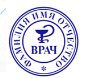 Подпись и печать лечащего врача                        М.П.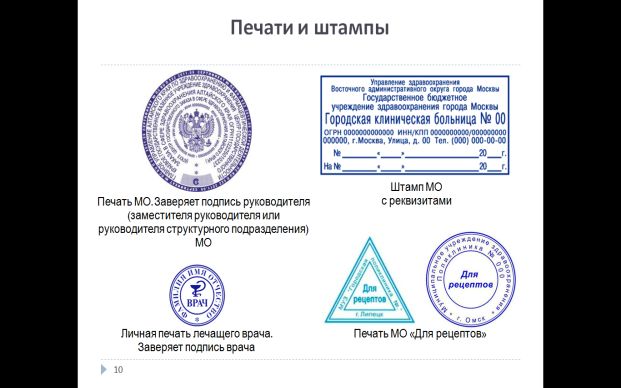 (подпись фельдшера, акушерки) Рецепт действителен в течение 15 днейОборотная сторонаАО Губернские аптекиАптека №10Клозапин 0,025№50, 1 упаковкаОтпустил: Годунова В.А.5Министерство здравоохраненияРоссийской Федерации                          Код формы по ОКУД 3108805                                              Медицинская документацияНаименование (штамп)                          Форма N 148-1/у-88медицинской организации                       Утверждена приказом                                              Министерства здравоохраненияНаименование (штамп)                          Российской Федерациииндивидуального предпринимателя               от 14 января 2019 г. N 4н(указать адрес, номер и дату лицензии,наименование органа государственнойвласти, выдавшего лицензию)---------------------------------------------------------------------------                                             ┌ ┐┌ ┐┌ ┐┌ ┐   ┌ ┐┌ ┐┌ ┐┌ ┐┌ ┐                                       Серия  7  8  2  6   N 6  9  0  7  5                                             └ ┘└ ┘└ ┘└ ┘   └ ┘└ ┘└ ┘└ ┘└ ┘РЕЦЕПТ №5                                          26_" __июня____ 2020 г.                                              (дата оформления рецепта)                 (взрослый, детский - нужное подчеркнуть)Фамилия, инициалы имени и отчества (последнее - при наличии)пациента ____ Крякин Петр Николаевич         ___________________________________Дата рождения _______57 лет _______________________________________________Адрес  места  жительства  или  N  медицинской карты амбулаторного пациента,получающего медицинскую помощь в амбулаторных условиях _№12564______________ Фамилия, инициалы имени и отчества (последнее - при наличии)лечащего врача (фельдшера, акушерки) ____ Годунова Виктория Александровна Руб.          Коп.           Rp:Sol. Nandroloni 2,5%-1,0................................D.t.d.№10 in amp...........................................................S. По 1 ампуле в неделю..................................................................................................................................................................................................................................---------------------------------------------------------------------------Подпись и печать лечащего врача                        М.П.(подпись фельдшера, акушерки) 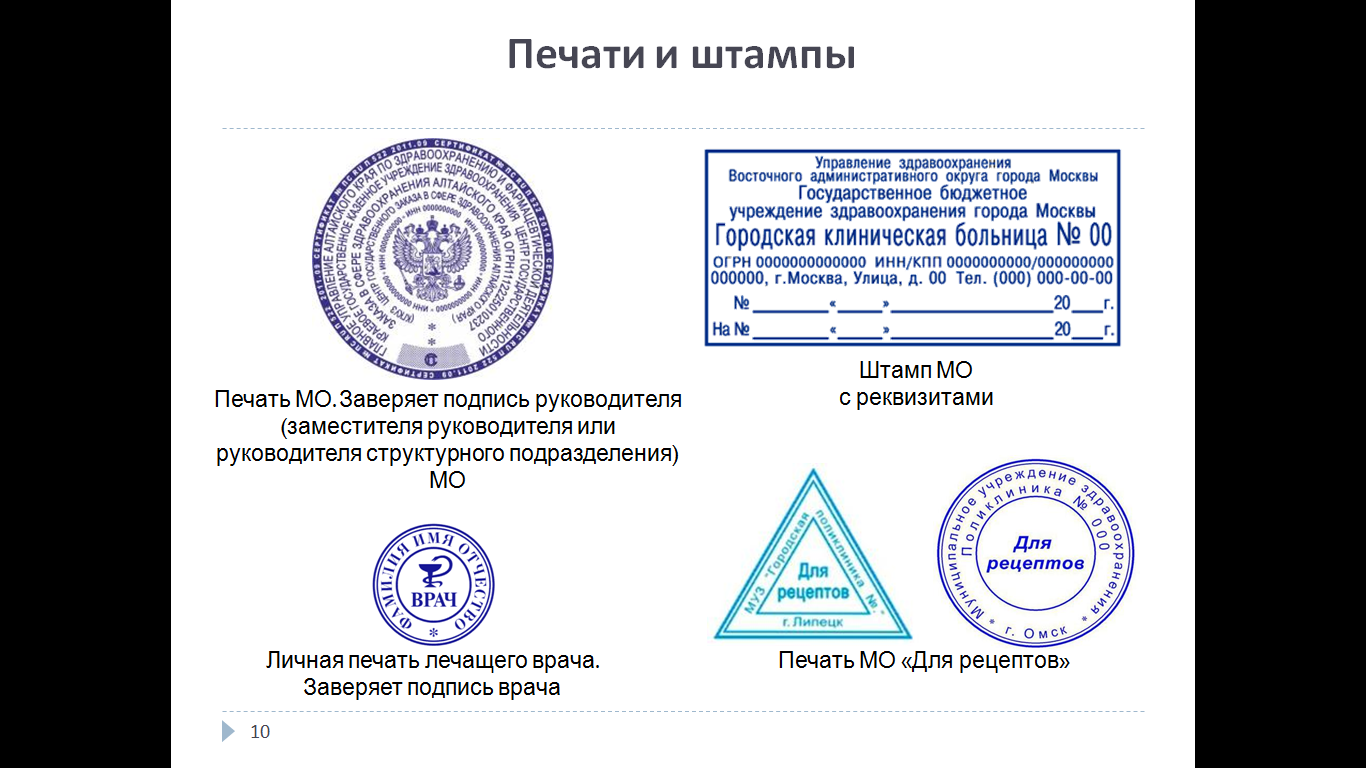 Рецепт действителен в течение 15 днейОборотная сторонаАО Губернские аптекиАптека №10Нандролон 2,5%-1мл№10, 1 упаковкаОтпустил: Годунова В.А.6Министерство здравоохраненияРоссийской Федерации                          Код формы по ОКУД 3108805                                              Медицинская документацияНаименование (штамп)                          Форма N 148-1/у-88медицинской организации                       Утверждена приказом                                              Министерства здравоохраненияНаименование (штамп)                          Российской Федерациииндивидуального предпринимателя               от 14 января 2019 г. N 4н(указать адрес, номер и дату лицензии,наименование органа государственнойвласти, выдавшего лицензию)---------------------------------------------------------------------------                                             ┌ ┐┌ ┐┌ ┐┌ ┐   ┌ ┐┌ ┐┌ ┐┌ ┐┌ ┐                                       Серия  8  6  9  9   N 9  9  4  5  5                                             └ ┘└ ┘└ ┘└ ┘   └ ┘└ ┘└ ┘└ ┘└ ┘РЕЦЕПТ №6                                          26_" __июня____ 2020 г.                                              (дата оформления рецепта)                 (взрослый, детский - нужное подчеркнуть)Фамилия, инициалы имени и отчества (последнее - при наличии)пациента ____ Муров Сергей Артемович         ___________________________________Дата рождения _______57 лет _______________________________________________Адрес  места  жительства  или  N  медицинской карты амбулаторного пациента,получающего медицинскую помощь в амбулаторных условиях _№77481______________ Фамилия, инициалы имени и отчества (последнее - при наличии)лечащего врача (фельдшера, акушерки) ____ Годунова Виктория Александровна Руб.          Коп.           Rp:Tabl. Diazepami 10mg................................D.t.d.№30..................................................................S. По 1 таблетке 2 раза в день..................................................................................................................................................................................................................................---------------------------------------------------------------------------Подпись и печать лечащего врача                        М.П.(подпись фельдшера, акушерки) Рецепт действителен в течение 15 днейОборотная сторонаАО Губернские аптекиАптека №10Диазепам 10мг№30, 1 упаковкаОтпустил: Годунова В.А.Отпуск иммунобиологических препаратовОтпуск при розничной реализации осуществляется в специальном термоконтейнере, термосе и прочих устройствах с соблюдением «Холодовой цепи». Фармацевт, который отпускает данный препарат проводит инструктаж покупателя о необходимости соблюдения «Холодовой цепи» при транспортировки (не более 48 часов), о чем делается отметка (на упаковке ЛП, рецепте, другом документе), которая заверяется подписями покупателя и фармацевта, затем проставляется время и дата отпуска ЛП.На корешке рецепта указывается точное время в часах и минутах о отпуске ЛП.Каждая реализуемая доза ЛП населению сопровождается инструкцией по применению препарата на русском языке, в которой указаны условия хранения и транспортировки.Отпуск наркотических и психотропных ЛП:Проверяется на:Соответствие бланка;Наличие обязательных и дополнительных реквизитов;Правомочность лица, правильность заполнения прописи и способа применения;ВРД и ВСД;Нормы отпуска ЛС.Если находятся ошибки из вышеперечисленного, то связываются с врачом. В случае, невозможности связаться с медицинским работником, рецепт гасится штампом «Рецепт недействителен» и заносится в журнал неправильно выписанных рецептов.Срок действия рецептаДалее заполняется корешок и отдается посетителю вместе с ЛП и информированием о способе применения, режиме, дозировке, способе хранения ЛП.Если это рецепт длительного срока, то на оборотной стороне ставится «ЛП отпущен», его количество, кто отпустил, дата отпуска и возвращается посетителю с отпускаемым препаратом.СПЕЦИАЛЬНЫЙ РЕЦЕПТУРНЫЙ БЛАНКНА НАРКОТИЧЕСКОЕ СРЕДСТВО ИЛИ ПСИХОТРОПНОЕ ВЕЩЕСТВОМинистерство здравоохранения                   Код формы по ОКУДРоссийской Федерации                           Медицинская документация                                               Форма N 107/у-НП,                                               утвержденная приказом                                               Министерства здравоохранения    штамп медицинской организации              Российской Федерации                                               от ___________ N ___________                                  РЕЦЕПТ                                           ┌─┬─┬─┬─┐     ┌─┬─┬─┬─┬─┬─┐                                     Серия │8 8│1│9│ N   │3│3 6│1│7 0│                                            └─┴─┴─┴─┘     └─┴─┴─┴─┴─┴─┘                                               26_" __июня____ 2020 г.                                              (дата выписки рецепта)                 (взрослый, детский - нужное подчеркнуть)Ф.И.О. пациента __ Герасимова Алина Петровна         ______________Возраст ____48_______________________________________________________________Серия и номер полиса обязательного медицинского страхования _04146557____Номер медицинской карты __337564748___________________________________Ф.И.О. врача(фельдшера, акушерки) __Годунова Виктория Александровна _____________Rp: ..Sol. Buprenorphini 0,03%-1ml....................................D.t.d №10 in amp..........................................      S.Вводить по 1 мл подкожно при боляхПодпись и личная печать врача(подпись фельдшера, акушерки) _____________________________________________                                                                     М.П.Ф.И.О. и подпись уполномоченного лица медицинской организации _____________                           Горбатенко Виктор Павлович                                                          М.П.Отметка аптечной организации об отпуске ______________________________________________________________________________________________________________Ф.И.О. и подпись работника аптечной организации ______________________________________________________________________________________________________                                                                                                                               М.П.Срок действия рецепта 15 днейОборотная сторонаАО Губернские аптекиАптека №10Бупренорфин 0,03%-1мл№10, 1 упаковкаОтпустил: Годунова В.А.Министерство здравоохранения              Код формы по ОКУД                                                                      Российской Федерации                          Код учреждения по ОКПО                                              Медицинская документацияНаименование (штамп)                          Форма N 107-1/умедицинской организации                       Утверждена приказом                                              Министерства здравоохраненияНаименование (штамп)                          Российской Федерациииндивидуального предпринимателя               от 14 января 2019 г. N 4н(указать адрес, номер и дату лицензии,наименование органа государственнойвласти, выдавшего лицензию)---------------------------------------------------------------------------                                  РЕЦЕПТ                 (взрослый, детский - нужное подчеркнуть)                          "_26_" __июня____ 2020 г.Фамилия, инициалы имени и отчества (последнее - при наличии)пациента Саманаева Яна Шишковна      ______________________________________Дата рождения _30.01.1995 _________________________________________________Фамилия, инициалы имени и отчества (последнее - при наличии)лечащего врача (фельдшера, акушерки) _Логвиненко Яна Александровна_________руб.|коп.|Rp. Sol. Gamma Globulini human 16%-200ml.............D.t.d.№2 in flac................................S. по cхеме.........................-------------------------------------------------------Подпись                                                     М.П. и печать лечащего врача(подпись фельдшера, акушерки)    Рецепт действителен в течение 60 дней, до 1 года (__________)                (нужное подчеркнуть)                  (указать количество                                                             месяцев)Оборотная сторонаАО Губернские аптекиАптека №10Иммуноглобулин 16%№200, 2 флаконаОтпустил: Годунова В.А.Порядок информирования фармацевтическим работником посетителя аптеки приобретающего ЛП:Определение необходимости особых условий отпуска ЛП ( если это рецептурный препарат, то отпускается только по определенному бланку заполненного в соответствии с правилами);Определение проблемы посетителя (уточняющие вопросы):-каковы симптомы?-как долго продолжается недомогание?-какие меры уже приняты?-какие ЛП принимали ранее?Следует обратить внимание на принадлежность пациента к группам с повышенным риском применения ЛП (беременные, период лактации, дети, пожилые, пациенты с гипофункцией печени и почек, лекарственная аллергия, принимающие другие ЛП);Обсуждение с посетителем возможные пути решения;Консультация по применению ЛП:Указание правил применения (доза, кратность, курс терапии);Указание рекомендаций по применению (Например, «Сделать несколько глотков воды»);Информировать о взаимодействии с пищей, алкоголем, никотином;Указание правил хранения ЛП в домашних условиях;Указание о возможных побочных эффектах ЛП;Указание о необходимости использовать ЛП в пределах сроков годности.Выяснить назначение одновременного применения других ЛП и информирует о взаимодействии с ними приобретаемого ЛП;Предложение ЛП в качестве аналога и объяснение данного выбора;Выбор наилучшего решения.Непосредственный отпуск ЛП или отказ от него.Возможность посоветовать сопутствующие товары для лечения.АнальгинБезрецептурный препарат.Молодой человек жалуется на не проходящую головную боль, которая началась 2-3 часа назад, никаких мер и ЛП ранее не принимал. Предложить ЛП Анальгин. Принимать внутрь по 1 таблетке 2-3 раза в день после еды до прохождения приступа не более 7 дней курс. Препарат усиливает эффекты алкогольных напитков, поэтому не стоит принимать Анальгин с ними. Возможны побочные эффекты- снижение АД, провоцирование приступа бронхоспазмы, сыть и отеки. Хранить в защищенном от света и недоступном для детей месте при комнатной температуре. Следует использовать препарат в пределах установленных сроков годности. Дополнительно можно предложить минеральные воды (для запития таблетки препарата).Ацетилсалициловая кислотаБезрецептурный препарат. В аптеку пришла посетительница, жалуется на температуру у ее ребенка 12 лет, желает купить Аспирин. Аспирин противопоказан для детей до 15 лет, так как есть риск развития болезни синдрома Рейе. Порекомендовать препарат- суспензия Нурофен детский. Доза по 10 мл до 3 раз в сутки, курсом не более 7 дней, не следует сочетать с другими препаратами. Особых побочных эффектов не выделяется, хранить при комнатной температуре в защищенном от детей и света месте. Использовать ЛП в пределах установленных сроков годности. Порекомендовать- минеральные воды, морс, травяные сборы.Порядок отпуска лекарственных препаратов по требованиям медицинских организаций.Для получения товара ЛПУ оформляет требование-накладную в 3 экземплярах (1-в бухгалтерию, 2- остается в аптеке, 3- отпускается с ЛП). На ЛС,стоящие, на ПКУ, оформляется еще один бланк, который остается в аптеке на ПКУ.В аптеке полученные требования- накладные проверяются на правильность оформления, корректируются, таксируются. Оптовые покупатели аптеки оплачивают также расходные материалы. Все протаксированные требования оформляются в книге учета протаксированных требований, каждое должно быть пронумеровано, прошнуровано, печать ЛПУ, подпись.ЛП из аптеки для ЛПУ отпускаются только материально ответственному лицу, предъявляющим доверенность( разовая- срок действия 15 дней, изымается и остается в аптеке; постоянная- срок действия - квартал).На отпущенные ЛС для оплаты, в зависимости принятой периодичности оплаты, аптека оформляет ЛПУ счет на оплату.Типовая межотраслевая форма № М-11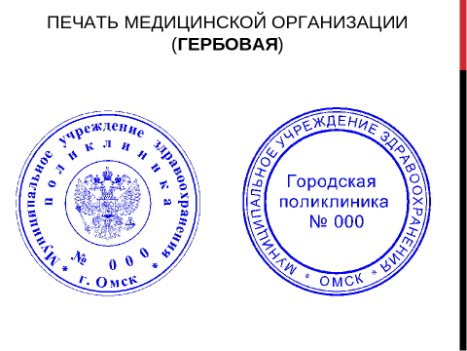 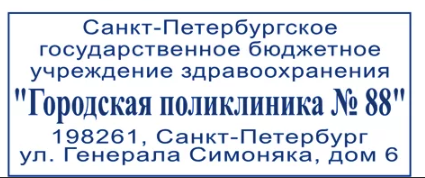 Утверждена постановлением Госкомстата Россииот 30.10.97 № 71аЧерез кого	Аптека №10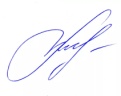                                                                                                                                            Три тысячи десять рублей Типовая межотраслевая форма № М-11Утверждена постановлением Госкомстата Россииот 30.10.97 № 71аЧерез кого	Аптека №10                                                                                                                         Три тысячи семьсот восемь рублей Дайте ответы на ситуационные задачи с обоснованиями:Больному выписан бисептол-120, а в аптеке бисептол-480. Провизор дала ему бисептол-480 и объяснила, что надо принимать его по 1/4 таблетки на прием. Больной написал жалобу, что в аптеке ему превысили дозу в 4 раза. В чем виновен провизор?ОтветВины провизора нет, так как она объяснила схему приема препарата.Двое в очереди в аптеке поговорили о депрессине - препарате, который хорошо понижает давление крови у одного из них. Второй тут же обращается к фармацевту: «Дайте и мне флакон депрессина». Фармацевт объясняет, что для этого нужен рецепт врача. Больной возмущается: «К чему такие формальности?». Что следует в этой ситуации делать фармацевту?ОтветДепрессин относится к группе антидепрессантов и при приеме данного ЛП без присмотра врача может привести к серьезным последствиям. Например, судороги, остановка дыхания, повышенный уровень глюкозы в крови, ухудшение работы пищеварительной системы. Также при приеме Депрессина нельзя употреблять отдельные продукты, поэтому сперва обратитесь к лечащему врачу.6.ОТЧЕТ  ПО ПРОИЗВОДСТВЕННОЙ  ПРАКТИКЕФ.И.О. обучающегося _Годунова Виктория Александровна____________Группа_____201_______ Специальность____Фармация ______________Проходившего производственную практику «Организация деятельности аптеки и ее структурных подразделений» с 17 июня  по 1 июля 2020 гНа базе_________________________________________________________Города/района___________________________________________________За время прохождения мною выполнены следующие объемы работ:А.  Цифровой отчетБ.  Текстовой отчетЯ, Годунова Виктория Александровна, программу производственной практики выполнила в полном объеме. За время прохождения практики закрепила знания: законодательных актов и других нормативных документов, регулирующих работу аптечных организаций; хранение,  отпуск (реализация) лекарственных средств, товаров аптечного ассортимента; порядок закупки и приема  товаров от поставщика. Получила такие умения как : организовывать работу по соблюдению санитарного режима, охране труда, технике безопасности и противопожарной безопасности; прием, хранения , учет, отпуск лекарственных средств и товаров аптечного ассортимента в организациях розничной торговли; пользоваться компьютерным методом сбора, хранения и обработки информации, применяемой в профессиональной деятельности, прикладными  программами обеспечения фармацевтической деятельности. Данную практику проходила дистанционно.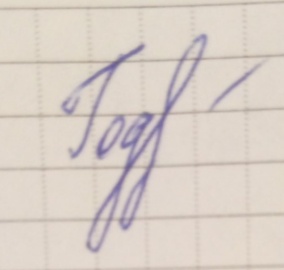 Студент___________        Годунова В.А. (подпись)                                        (ФИО)Общий/непосредственный руководитель практики ___________        _______________                                                                     (подпись)               (ФИО)«29» июня  20 20 г.                                   м.п.№Наименование разделов и тем практикиКоличествоКоличество№Наименование разделов и тем практикиднейчасов1.Организация работы аптеки по приему рецептов и требований медицинских организаций3182.Организация бесплатного и льготного отпуска лекарственных препаратов.2123.Организация  рецептурного и безрецептурного отпуска лекарственных препаратов.1  64.Проведения фасовочных работ в аптечных организациях.1  65.Порядок составления заявок на товары аптечного ассортимента оптовым поставщикам.1  66.Порядок приема товара в аптечных организациях.424Итого1272ДатаВремя началаработыВремя окончания работыНаименование работыОценка/Подпись руководителя17.06.20209.0014.00Изучение рабочего места фармацевта по приему рецептов и требований. 418.06.20209.0014.00Проведение фармацевтической экспертизы поступающих в аптечную организацию рецептов и требований медицинских организаций. Определение стоимости ЛП, в том числе и экстемпоральных419.06.20209.0014.00Отпуск ЛП по выписанным рецептам и требованиям420.06.202010.0016.00Установление норм единовременного и рекомендованного отпуска422.06.202010.0016.00Организация бесплатного и льготного отпуска ЛП423.06.202010.0016.00Проведение фармацевтической экспертизы рецептов на ЛП гражданам, имеющим право на бесплатное или льготное получение препаратов со скидкой425.06.202010.0016.00Организация рецептурного и безрецептурного отпуска ЛП426.06.202010.0016.00Ознакомление с правилами отпуска ЛП4ОснащениеНазначениеМебельРабочий стол с выдвижными ящиками, шкафы для хранения готовых ЛС, стул подъемно-поворотной конструкции с регулируемой спинкой.ОборудованиеХолодильники, сейф и несгораемый металлический шкаф для веществ подлежащих ПКУ, тревожная кнопка.Нормативные документы и справочная литератураПамятка по приёму рецептов, Государственная Фармакопея.Компьютерное программное обеспечениеПрограмма еФарма 2.0Штампы и печатиШтампы- «Рецепт не действителен», «Лекарственный препарат отпущен»печать аптечной организацииПервичные учетные формы (журналы)Журнал для регистрации неправильно выписанных рецептов, журнал отсроченного обслуживания.ОснащениеНазначениеПервичные учетные формы (журналы)Журнал отсроченного обслуживания, лабораторно-фасовочный журналПрограммное обеспечениеПрограмма еФарма 2.0Штампы и печатиШтампы и печати не ставятся, но ставится отметка о количестве и стоимости отпущенных ЛП.Нормативные документы и справочная литератураГосударственная Фармакопея, таблицы ВРД и ВСД, литература по совместимости и взаимодействию лекарственных средств, приказы Министерства здравоохранения, регламентирующие прием и отпуск рецептов и лекарств по ним, приказы по хранению. Справочники лекарственных средств, в том числе Видаля и Машковского, Государственный реестр ЛС, таблицы цен, тарифы на изготовление лекарств. Перечень наркотических, психотропных, ядовитых веществ. Приказ по санитарному режиму, этикетки, сигнатуры.ОборудованиеХолодильники, сейф и несгораемый металлический шкаф для хранения лекарственных средств подлежащих ПКУ, калькулятор.МебельРабочий стол с выдвижными ящиками, шкафы для хранения готовых ЛП, стул подъемно-поворотной конструкции с регулируемой по высоте спинкой, шкаф с двумя поворотными секциями и вертушками для приготовленных ЛС, вертушка для готовых ЛСРеквизиты рецептурного бланка107 - 1/у148-1/у-88107-у/НП148-1/у-04 (л)Основные:Штамп медицинской организации с указанием ее наименования, адреса и телефона.++++Дата выписки рецепта++++ФИО больного и его возраст++++ФИО врача++++Наименование и количество ЛС++++Пропись на Латинском языке++++Срок действия рецепта++++Подпись и печать врача++++Дополнительные:Код медицинскойорганизации+при наличии номера и (или) серии, местадля нанесения штрих-кода--+Код категории граждан, получающих льготу---+Отметка об источнике финансирования---+Адрес и номер медицинской карты пациента-+--Печать «Для рецептов»-+++Серия и номер рецепта-+--СНИЛС и номер полиса обязательного медицинского страхования---+Код ИП---+Код нозологической формы (По МКБ)---+% оплаты---+Штрихкод---+№Торговое наименование ЛПМННФарм. группа АТХ*№ приказа, список ЛП, стоящего на ПКУФорма рецептурного бланкаСрок хранения рецепта в аптекеНорма отпуска ЛПБупранал р- д/инБупренорфинN02AE01Опиоидные наркотические анальгетикиСписок II Пп №681107-у/НП5 лет30 амп.3 уп.Аминазин, табл.ХлорпромазинN05AA01Нейролептики-107-1/у3 месяцаНорма отпуска не установленаАзалепрол, табл.КлозапинN05AH02НейролептикиПп №964148-1/у-883 годаНорма отпуска не установленаСомнол, табл.ЗопиклонN05CF01Снотворное средствоПп №964148-1/у-883 годаНорма не установленаКоаксил, табл.ТианептинN06AX14АнтидепрессантыСписок IIIПп№681148-1/у-885 летНорма не установленаРеплика, капсПрегабалинN03AX16Противоэпелептические средстваПп №964148-1/у-883 годаНорма отпуска не установленаСибазон, табл.ДиазепамN05BA01Анксиолитическое средствоСписок IIIПп№681148-1/у-885 летНорма отпуска не установленаФеназепам, табл.БромдигидрохлорфенилбензодиазепинN05BXАнксиолитики и другие-107-1/уНе хранитсяНорма отпуска не установленаКаффетин табл. Кодеин+Кофеин+Парацетамол+ПропифеназонN02BE71Комбинирующее анальгезирующее средствоПр №562П5(а)148-1/у-883 годаНорма отпуска не установленаКофетамин, табл.Кофеин+ЭрготаминN02CA52Психостимуляторы в комбинацияхПр №562 п4(а)107-1/уНе хранитсяНе установлена№ п/пДатаНаименование медицинской организацииФИО медицинского работникаСодержание рецептаНарушенияПринятые меры1234567 1.20.06.2020  Городская клиническая больница №00Грибов Д.Е.Таблетки Бисопролола 10мг Отсутствует личная печать врача Рецепт гасится штамм «Рецепт недействителен» рецепт возвращается посетителю, и данное ЛПУ уведомляется о нарушенииПриготовилПроверилОтпустил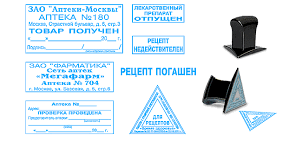 ПриготовилПроверилОтпустилПриготовилПроверилОтпустилПриготовилПроверилОтпустилПриготовилПроверилОтпустил№МННТорговое наименованиеКод АТХ*Формадополнительногорецептурного бланка к льготному рецептуКатегория гражданВид бюджета (федеральный, краевой),% скидки (50%, 100%)Срок действия рецептаСрок хранения рецепта в аптекеSol.Buprenorphini 0,03% - 1 mlD.t.d. N.10 in amp.S. Вводить по 1 мл подкожно при боляхБупраналN07BC01148-1/у-88 Больной онкологическим заболеваниемКраевой, 100%90 дней3 годаPhenobarbitali 0,1 D.t.d. N.30 in tab.S. Внутрь по 1 таблетке на ночьФенобарбиталN03AA02148-1/у-88Больной эпилепсиейКраевой, 100%30 дней3 годаMetamizoli natrii 0,3Phenobarbitali 0,01Coffeini 0,05Codeini 0,008D.t.d. N.10 in tab.S. Внутрь по 1 таблетке 2 раза в деньТетралгинN02BB72148-1/у-88Ветеран труда Красноярского краяКраевой, 50%15 дней3 годаClonidini 0,000075D.t.d. N.12 in tab.S. Внутрь по 1 таблетке при кризеКлофелинC02AC01148-1/у-88Инвалид I группыКраевой,50%60 дней3 годаGeli Ketorolaci 2%-30,0 D.S. Наносить на область болезненности 3 раза в деньКеторолM01AB15-Ветераны труда Красноярского края50%, краевой30 дней3 годаDipyridamoli 0,01 D.t.d. N.5 in amp. S. Внутривенно капельно на физиологическом растворе натрия хлоридаДипиридамолB01AC07-7 нозологийФедеральный,100%90 дней3 годаSalmeteroli 0,00005 Fluticasonі propionati 0,00025 D.t.d. N.60 S. По 2 дозы (2 ингаляции) каждые 12 часов ингаляционноСеретидR03AK06-Больной бронхиальной астмойКраевой, 100%90 дней3 года Phentanyli transdermali terapevtic system 75 mtg/n  D.t.d. №10 (десять) in plast. S. По 2 пластыря в 3 дня ВИЧ -инфицированныйФендивияN02AB03148-1/у-88СПИД, ВИЧ инфицированныеКраевой,100%90 дней3 годаTabl. Captoprili 0,025D.t.d. №30S: По 1 таблетке 2 раза в деньКаптоприлС09АА01-Ветеран труда Красноярского краяКраевой,50%90 дней3 годаTabl. Bromocriptini 0,025D.t.d.№30S: По 1 таблетке 2 раза в деньБромокриптинG02CB01-ЭпилепсияКраевой,100%90 дней3 годаКод категории гражданКод категории гражданКод категории гражданКод нозологической формы (по МКБ)Код нозологической формы (по МКБ)Код нозологической формы (по МКБ)Код нозологической формы (по МКБ)Код нозологической формы (по МКБ)Источник финансирования:(подчеркнуть)% оплаты: (подчеркнуть)1. Федеральный бюджет2. Бюджет субъекта Российской Федерации3. Муниципальный бюджет1. Бесплатно2. 50%081G.46.1. Федеральный бюджет2. Бюджет субъекта Российской Федерации3. Муниципальный бюджет1. Бесплатно2. 50%СНИЛС308-420-40127N полиса обязательного медицинского страхования:351485601344160Отпущено по рецепту:1 упаковка----------------------------Торговое наименование и дозировка: КлофелинТорговое наименование и дозировка: КлофелинДата отпуска: "23" июня 2020   г.Количество: 1 упаковкаКоличество: 1 упаковкаПриготовил:Проверил:Отпустил:---------------------------------------- (линия отрыва) -------------------------------------------------------------------------------- (линия отрыва) -------------------------------------------------------------------------------- (линия отрыва) ----------------------------------------Корешок рецептурного бланка---------------------------------------Способ применения: ВнутрьПродолжительность при кризе__ днейСпособ применения: ВнутрьПродолжительность при кризе__ днейНаименование лекарственного препарата:КлофелинДозировка: 0,000075____________________Количество приемов в день: _1_ разКоличество приемов в день: _1_ разНа 1 прием: 0,000075_ ед.На 1 прием: 0,000075_ ед.АО Губернские аптекиАптека №10Клонидин 0,000075№12, 1 упаковкаОтпустил: Годунова В.А.23.06.2020Отметка о назначении лекарственного препарата по решению врачебной комиссииАО Губернские аптекиАптека №10Клонидин 0,000075№12, 1 упаковкаОтпустил: Годунова В.А.23.06.2020АО Губернские аптекиАптека №10Клонидин 0,000075№12, 1 упаковкаОтпустил: Годунова В.А.23.06.2020ПриготовилПроверилОтпустилКод категории гражданКод категории гражданКод категории гражданКод нозологической формы (по МКБ)Код нозологической формы (по МКБ)Код нозологической формы (по МКБ)Код нозологической формы (по МКБ)Код нозологической формы (по МКБ)Источник финансирования:(подчеркнуть)% оплаты: (подчеркнуть)1. Федеральный бюджет2. Бюджет субъекта Российской Федерации3. Муниципальный бюджет1. Бесплатно2. 50%332G40.31. Федеральный бюджет2. Бюджет субъекта Российской Федерации3. Муниципальный бюджет1. Бесплатно2. 50%СНИЛС102-827-40199N полиса обязательного медицинского страхования:971565600344169Отпущено по рецепту:1 упаковка----------------------------Торговое наименование и дозировка: БромокриптинТорговое наименование и дозировка: БромокриптинДата отпуска: "23" июня 2020   г.Количество: 1 упаковкаКоличество: 1 упаковкаПриготовил:Проверил:Отпустил:---------------------------------------- (линия отрыва) -------------------------------------------------------------------------------- (линия отрыва) -------------------------------------------------------------------------------- (линия отрыва) ----------------------------------------Корешок рецептурного бланка---------------------------------------Способ применения: ВнутрьПродолжительность 90__ днейСпособ применения: ВнутрьПродолжительность 90__ днейНаименование лекарственного препарата:БромокриптинДозировка: 0,025____________________Количество приемов в день: _2_ разКоличество приемов в день: _2_ разНа 1 прием: 0,025_ ед.На 1 прием: 0,025_ ед.АО Губернские аптекиАптека №10Бромокриптин 0,025№30, 1 упаковкаОтпустил: Годунова В.А.23.06.2020Отметка о назначении лекарственного препарата по решению врачебной комиссииАО Губернские аптекиАптека №10Бромокриптин 0,025№30, 1 упаковкаОтпустил: Годунова В.А.23.06.2020АО Губернские аптекиАптека №10Бромокриптин 0,025№30, 1 упаковкаОтпустил: Годунова В.А.23.06.2020ПриготовилПроверилОтпустилКод категории гражданКод категории гражданКод категории гражданКод нозологической формы (по МКБ)Код нозологической формы (по МКБ)Код нозологической формы (по МКБ)Код нозологической формы (по МКБ)Код нозологической формы (по МКБ)Источник финансирования:(подчеркнуть)% оплаты: (подчеркнуть)1. Федеральный бюджет2. Бюджет субъекта Российской Федерации3. Муниципальный бюджет1. Бесплатно2. 50%007Z94.81. Федеральный бюджет2. Бюджет субъекта Российской Федерации3. Муниципальный бюджет1. Бесплатно2. 50%СНИЛС102-827-40199N полиса обязательного медицинского страхования:971565600344169Отпущено по рецепту:1 упаковка----------------------------Торговое наименование и дозировка: ДипиридамолТорговое наименование и дозировка: ДипиридамолДата отпуска: "23" июня 2020   г.Количество: 1 упаковкаКоличество: 1 упаковкаПриготовил:Проверил:Отпустил:---------------------------------------- (линия отрыва) -------------------------------------------------------------------------------- (линия отрыва) -------------------------------------------------------------------------------- (линия отрыва) ----------------------------------------Корешок рецептурного бланка---------------------------------------Способ применения: ВнутривенноПродолжительность _90_ днейСпособ применения: ВнутривенноПродолжительность _90_ днейНаименование лекарственного препарата:ДипиридамолДозировка: 0,01____________________Количество приемов в день: __ разКоличество приемов в день: __ разНа 1 прием: 0,01_ ед.На 1 прием: 0,01_ ед.АО Губернские аптекиАптека №10Дипиридамол 0,01№5, 1 упаковкаОтпустил: Годунова В.А.23.06.2020Отметка о назначении лекарственного препарата по решению врачебной комиссииАО Губернские аптекиАптека №10Дипиридамол 0,01№5, 1 упаковкаОтпустил: Годунова В.А.23.06.2020АО Губернские аптекиАптека №10Дипиридамол 0,01№5, 1 упаковкаОтпустил: Годунова В.А.23.06.2020ПриготовилПроверилОтпустилКод категории гражданКод категории гражданКод категории гражданКод нозологической формы (по МКБ)Код нозологической формы (по МКБ)Код нозологической формы (по МКБ)Код нозологической формы (по МКБ)Код нозологической формы (по МКБ)Источник финансирования:(подчеркнуть)% оплаты: (подчеркнуть)1. Федеральный бюджет2. Бюджет субъекта Российской Федерации3. Муниципальный бюджет1. Бесплатно2. 50%316С16.41. Федеральный бюджет2. Бюджет субъекта Российской Федерации3. Муниципальный бюджет1. Бесплатно2. 50%СНИЛС202-645-60171N полиса обязательного медицинского страхования:731575600744167Отпущено по рецепту:1 упаковка----------------------------Торговое наименование и дозировка: БупраналТорговое наименование и дозировка: БупраналДата отпуска: "23" июня 2020   г.Количество: 1 упаковкаКоличество: 1 упаковкаПриготовил:Проверил:Отпустил:---------------------------------------- (линия отрыва) -------------------------------------------------------------------------------- (линия отрыва) -------------------------------------------------------------------------------- (линия отрыва) ----------------------------------------Корешок рецептурного бланка---------------------------------------Способ применения: ПодкожноПродолжительность _90_ днейСпособ применения: ПодкожноПродолжительность _90_ днейНаименование лекарственного препарата:БупренорфинДозировка: 0,03%-1 мл.____________________Количество приемов в день: _-_ разКоличество приемов в день: _-_ разНа 1 прием: 1_ мл.На 1 прием: 1_ мл.АО Губернские аптекиАптека №10Бупранал 0,03%-1 мл№10, 1 упаковкаОтпустил: Годунова В.А.23.06.2020Отметка о назначении лекарственного препарата по решению врачебной комиссииАО Губернские аптекиАптека №10Бупранал 0,03%-1 мл№10, 1 упаковкаОтпустил: Годунова В.А.23.06.2020АО Губернские аптекиАптека №10Бупранал 0,03%-1 мл№10, 1 упаковкаОтпустил: Годунова В.А.23.06.2020ПриготовилПроверилОтпустилКод категории гражданКод категории гражданКод категории гражданКод нозологической формы (по МКБ)Код нозологической формы (по МКБ)Код нозологической формы (по МКБ)Код нозологической формы (по МКБ)Код нозологической формы (по МКБ)Источник финансирования:(подчеркнуть)% оплаты: (подчеркнуть)1. Федеральный бюджет2. Бюджет субъекта Российской Федерации3. Муниципальный бюджет1. Бесплатно2. 50%332G40.31. Федеральный бюджет2. Бюджет субъекта Российской Федерации3. Муниципальный бюджет1. Бесплатно2. 50%СНИЛС405-448-54182N полиса обязательного медицинского страхования:730585400755770Отпущено по рецепту:1 упаковка----------------------------Торговое наименование и дозировка: ФенобарбиталТорговое наименование и дозировка: ФенобарбиталДата отпуска: "23" июня 2020   г.Количество: 1 упаковкаКоличество: 1 упаковкаПриготовил:Проверил:Отпустил:---------------------------------------- (линия отрыва) -------------------------------------------------------------------------------- (линия отрыва) -------------------------------------------------------------------------------- (линия отрыва) ----------------------------------------Корешок рецептурного бланка---------------------------------------Способ применения: ВнутреннеПродолжительность _90_ днейСпособ применения: ВнутреннеПродолжительность _90_ днейНаименование лекарственного препарата:ФенобарбиталДозировка: 0,1____________________Количество приемов в день: _1_ разКоличество приемов в день: _1_ разНа 1 прием: 0,1_ ед.На 1 прием: 0,1_ ед.АО Губернские аптекиАптека №10Фенобарбитал 0,1№30, 1 упаковкаОтпустил: Годунова В.А.23.06.2020Отметка о назначении лекарственного препарата по решению врачебной комиссииАО Губернские аптекиАптека №10Фенобарбитал 0,1№30, 1 упаковкаОтпустил: Годунова В.А.23.06.2020АО Губернские аптекиАптека №10Фенобарбитал 0,1№30, 1 упаковкаОтпустил: Годунова В.А.23.06.2020ПриготовилПроверилОтпустилАО Губернские аптекиАптека №10Нифедипин 10мг№30, 1 упаковкаОтпустил: Годунова В.А. Отметка о назначении лекарственного препарата по решению врачебной комиссииАО Губернские аптекиАптека №10Нифедипин 10мг№30, 1 упаковкаОтпустил: Годунова В.А. АО Губернские аптекиАптека №10Нифедипин 10мг№30, 1 упаковкаОтпустил: Годунова В.А. ПриготовилПроверилОтпустилПриготовилПроверилОтпустилПриготовилПроверилОтпустилПриготовилПроверилОтпустилПриготовилПроверилОтпустилПриготовилПроверилОтпустилПриготовилПроверилОтпустилПриготовилПроверилОтпустилТРЕБОВАНИЕ-НАКЛАДНАЯ №1КодыФорма по ОКУДФорма по ОКУДФорма по ОКУДФорма по ОКУДФорма по ОКУДФорма по ОКУД0315006ОрганизацияГородская больница №1Городская больница №1Городская больница №1Городская больница №1по ОКПОДата
составленияКод вида операцииОтправительОтправительПолучательПолучательКорреспондирующий счетКорреспондирующий счетУчетная 
единица 
выпуска 
продукции
(работ, 
услуг)Дата
составленияКод вида операцииструктурное 
подразделениевид 
деятельностиструктурное 
подразделениевид 
деятельностисчет, субсчеткод аналитического учетаУчетная 
единица 
выпуска 
продукции
(работ, 
услуг)26.06.20стационарЗатребовалГлавная медсестра Ликова С.А.РазрешилГлавный врач (                ) Песков Г.А. Материальные ценностиМатериальные ценностиЕдиница измеренияЕдиница измеренияКоличествоКоличествоЦена, руб. 
коп.Сумма
без учета НДС,
руб. коп.Порядковый
номер по складской 
картотекенаименованиеноменк-
латурный номеркоднаименованиезатре-
бова-
ноотпу-
щеноЦена, руб. 
коп.Сумма
без учета НДС,
руб. коп.Порядковый
номер по складской 
картотеке34567891011Sol. Midazolami 0,005 – 1ml №5фл1010135,001350,00  Tabl. Zolpidemi 0,01 №15                                    D.S внутрьуп1010166,001660,003010,00ОтпустилЗав. Аптекой Сомова С.М.   ПолучилМедсестраЛогвиненко Л.Е.(должность)(подпись)(расшифровка подписи)(должность)(подпись)(расшифровка подписи)ТРЕБОВАНИЕ-НАКЛАДНАЯ №2КодыФорма по ОКУДФорма по ОКУДФорма по ОКУДФорма по ОКУДФорма по ОКУДФорма по ОКУД0315006ОрганизацияГородская больница №1Городская больница №1Городская больница №1Городская больница №1по ОКПОДата
составленияКод вида операцииОтправительОтправительПолучательПолучательКорреспондирующий счетКорреспондирующий счетУчетная 
единица 
выпуска 
продукции
(работ, 
услуг)Дата
составленияКод вида операцииструктурное 
подразделениевид 
деятельностиструктурное 
подразделениевид 
деятельностисчет, субсчеткод аналитического учетаУчетная 
единица 
выпуска 
продукции
(работ, 
услуг)26.06.20стационарЗатребовалГлавная медсестра Сегунова Г.Е..РазрешилГлавный врач (                ) Бартов Г.Е Материальные ценностиМатериальные ценностиЕдиница измеренияЕдиница измеренияКоличествоКоличествоЦена, руб. 
коп.Сумма
без учета НДС,
руб. коп.Порядковый
номер по складской 
картотекенаименованиеноменк-
латурный номеркоднаименованиезатре-
бова-
ноотпу-
щеноЦена, руб. 
коп.Сумма
без учета НДС,
руб. коп.Порядковый
номер по складской 
картотеке34567891011Sol. Clonidini 0,01% - 1,0 №10фл3386,00258,00Spiritus aethylici 70% 100mlфл1010345,003450,003708,00ОтпустилЗав. Аптекой Крикунова А.С.   ПолучилМедсестраКулагина  А.С.(должность)(подпись)(расшифровка подписи)(должность)(подпись)(расшифровка подписи)№Виды работКоличество1Прием рецептов и проведение фармацевтической экспертизы182Прием требований и проведение фармацевтической экспертизы23Таксирование рецептов4Таксирование требований5Фасовочные работы6Составление заявок на товары аптечного ассортимента7Прием товара по количеству (указать количество товарных накладных)8Прием товара по качеству (указать количество товарных накладных)